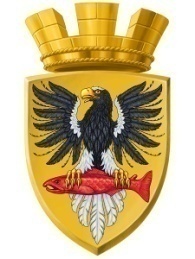                           Р О С С И Й С К А Я   Ф Е Д Е Р А Ц И ЯКАМЧАТСКИЙ КРАЙП О С Т А Н О В Л Е Н И ЕАДМИНИСТРАЦИИ ЕЛИЗОВСКОГО ГОРОДСКОГО ПОСЕЛЕНИЯот  « 05 »  октября    2021				                      № 846-пг. ЕлизовоВ соответствии с частью 17 статьи 161 Жилищного кодекса Российской Федерации, Правилами определения управляющей организации для управления многоквартирным домом, в отношении которого собственниками помещений в многоквартирном доме не выбран способ управления таким домом или выбранный способ управления не реализован, не определена управляющая организация, утвержденными постановлением Правительства Российской Федерации от 21.12.2018 № 1616, постановлением Правительства Российской Федерации от 03.04.2013 № 290 «О минимальном перечне услуг и работ, необходимых для обеспечения надлежащего содержания общего имущества в многоквартирном доме, и порядке их оказания и выполнения», Правилами осуществления деятельности по управлению многоквартирными домами, утвержденными постановлением Правительства Российской Федерации от 15.05.2013 № 416, руководствуясь Уставом Елизовского городского поселения Елизовского муниципального района в Камчатском крае, постановлением администрации Елизовского городского поселения от 16.06.2021  № 400-п «О внесении изменений в постановление администрации Елизовского городского поселения от 23.05.2019 № 555-п «Об утверждении перечня управляющих организаций для управления многоквартирными домами, в отношении которых собственниками помещений в многоквартирном доме не выбран способ управления таким домом или выбранный способ управления не реализован, не определена управляющая организация на территории Елизовского городского поселения», постановлением администрации Елизовского городского поселения от 28.09.2021 № 798-п «Об итогах открытого конкурса по отбору управляющей организации для управления многоквартирным домом, расположенным на территории Елизовского городского поселения по ул.Красноармейская, дом 11, ул. Чкалова, дом 8», с учетом протокола вскрытия конвертов с заявками на участие в конкурсе по отбору управляющей организации для управления многоквартирным домом от 24.09.2021 №1, 	П О С Т А Н О В Л Я Ю: Определить общество с ограниченной ответственностью  «Аргиллон» (ИНН 4105127241, лицензия от 17.02.2021 № 188) управляющей организацией для управления многоквартирными домами, в отношении которых собственниками помещений не выбран способ управления таким домом или выбранный способ управления не реализован, не определена  управляющая организация для управления многоквартирными домами, расположенными на территории Елизовского городского поселения по ул. Красноармейская, д.11, ул. Чкалова, д.8 - на срок до выбора собственниками помещений в многоквартирном доме способа управления многоквартирным домом или до заключения договора управления многоквартирным домом с управляющей организацией, определенной собственниками помещений в многоквартирном доме или по результатам открытого конкурса,  предусмотренного ч.4 ст. 161 Жилищного кодекса Российской Федерации, но не более одного года. Установить перечень  работ (услуг), их периодичность, стоимость по содержанию и ремонту общего имущества многоквартирного дома для собственников жилых помещений, которые не приняли решение о выборе способа управления многоквартирным домом или выбранный способ управления не реализован, не определена  управляющая организация для управления многоквартирными домами, расположенными по ул. Красноармейская, дом 11, ул. Чкалова, дом 8, согласно приложениям 1, 2 к  настоящему постановлению. Управлению имущественных отношений администрации Елизовского городского поселения в течение 5 рабочих со дня принятия решения об определении управляющей организации направить его собственникам помещений в многоквартирных домах, указанных в п.1 настоящего постановления.Управлению жилищно-коммунального хозяйства администрации Елизовского городского поселения в  течение одного рабочего дня со дня принятия решения об определении управляющей организации:          а) разместить настоящее постановление в государственной информационной системе жилищно-коммунального хозяйства;          б) направить настоящее постановление в Государственную жилищную инспекцию Камчатского края и обществу с ограниченной ответственностью  «Аргиллон»;	5. Настоящее постановление вступает в силу со дня его подписания.          6. Муниципальному казенному учреждению «Служба по обеспечению деятельности администрации Елизовского городского поселения» опубликовать (обнародовать) настоящее постановление в средствах массовой информации и разместить в информационно – телекоммуникационной сети «Интернет» на официальном сайте администрации Елизовского городского поселения в течение одного рабочего дня со дня принятия решения об определении управляющей организации.          7. Контроль за исполнением настоящего постановления оставляю за собой.Глава администрации Елизовского городского поселения                                                          В.А.МаслоПеречень  работ (услуг), их периодичность, стоимость по содержанию и ремонту общего имущества многоквартирного дома по ул. Красноармейская 11 для собственников жилых помещений, которые не приняли решение о выборе способа управления многоквартирным домом или выбранный способ управления не реализован, не определена  управляющая организация для управления многоквартирным домомПеречень  работ (услуг), их периодичность, стоимость по содержанию и ремонту общего имущества многоквартирного дома по ул. Чкалова 8 для собственников жилых помещений, которые не приняли решение о выборе способа управления многоквартирным домом или выбранный способ управления не реализован, не определена  управляющая организация для управления многоквартирным домомСОГЛАСОВАНИЕ:Руководитель Управления ЖКХ администрации Елизовского городского поселения		                                                                          Д.А.РебровРуководитель Управления имущественных отношений администрации Елизовского городского	поселения                                                                                Е.С.КраснобаеваЮрисконсульт юридического отдела Управления делами администрации Елизовского городского поселения                                                                А.В.Чебуринаисполнитель:экономист МКУ «Служба по развитию ЖКИ,благоустройства и транспорта», Л.Р. Гайнуллова,тел. 6-20-28Об определении  управляющей организации для управления многоквартирными домами, в отношении которых собственниками помещений в многоквартирном доме не выбран способ управления таким домом или выбранный способ управления не реализован, не определена управляющая организация для управления многоквартирными домами на территории Елизовского городского поселенияПриложение 1к постановлению администрации Елизовского городского поселенияот « 05 » октября 2021         № 846-п№ п/пНаименование услугПериодичностьСтоимость на 1 кв. м общ. площади (рублей в месяц)Годовая плата, (рублей)Раздел I - Содержание и текущий ремонт конструктивных элементов жилых зданийРаздел I - Содержание и текущий ремонт конструктивных элементов жилых зданийРаздел I - Содержание и текущий ремонт конструктивных элементов жилых зданийРаздел I - Содержание и текущий ремонт конструктивных элементов жилых зданийРаздел I - Содержание и текущий ремонт конструктивных элементов жилых зданийПодраздел - содержание конструктивных элементов жилых зданийПодраздел - содержание конструктивных элементов жилых зданийПодраздел - содержание конструктивных элементов жилых зданийПодраздел - содержание конструктивных элементов жилых зданийПодраздел - содержание конструктивных элементов жилых зданий1Закрытие окон подвалов, слуховых окон, люков и входов на чердак1 раз в год0,15409 821,942Удаление снега, сосулек и наледи с кровельпо мере необходимости0,084 910,973Прочистка вентиляционных каналовпо мере необходимости0,042 806,27Итого:Итого:0,2817 539,17Подраздел - текущий ремонт конструктивных элементов жилых зданийПодраздел - текущий ремонт конструктивных элементов жилых зданийПодраздел - текущий ремонт конструктивных элементов жилых зданийПодраздел - текущий ремонт конструктивных элементов жилых зданийПодраздел - текущий ремонт конструктивных элементов жилых зданий4Ремонт ограждающих несущих конструкций (крыш, кровель, плит перекрытия, несущих стен, в т.ч. фасадов, фундаментов и иных ограждающих несущих конструкций)по мере необходимости4,07259 579,725Ремонт ограждающих ненесущих конструкций МКД обслуживающих более одного жилого и (или) нежилого помещения (окна, двери, перила, лестничные марши, лестничные площадки и иные элементы ненесущих конструкций)по мере необходимости3,82243 443,686Внутренняя отделка мест общего пользования (ремонт подъезда)1 раз в 5-ть лет1,66105 872,81Итого:Итого:9,547608 896,20Всего:Всего:9,82626 435,37Раздел II - Содержание и текущий ремонт внутридомового инженерного оборудованияРаздел II - Содержание и текущий ремонт внутридомового инженерного оборудованияРаздел II - Содержание и текущий ремонт внутридомового инженерного оборудованияРаздел II - Содержание и текущий ремонт внутридомового инженерного оборудованияРаздел II - Содержание и текущий ремонт внутридомового инженерного оборудованияПодготовка многоквартирного дома к сезонной эксплуатации:7Регулировка  запорной и регулирующей арматуры, проведение планово-предупредительных ремонтов1 раз в год0,5333 675,218Промывка системы центрального отопления 1 раз в год0,3321 047,009Утепление трубопроводов внутридомовых инженерных сетей в чердачных помещениях, технических подпольях, подвалах, приямках1 раз в год0,2817 539,17Итого:Итого:1,1372 261,38Техническое обслуживание электротехнических коммуникаций, систем теплоснабжения, водоснабжения, водоотведения:10Замена электроламп на фасадах жилых домов и в подъездах МКД (многоквартирных домов, далее МКД)по мере необходимости в течении 2-х дней0,4629 338,2511Проведение технических осмотров и устранение неисправностей электротехнических коммуникаций и устройств, систем теплоснабжения, водоснабжения, водоотведения1 раз в год1,3284 188,02Итого:Итого:1,78113 526,26Работа аварийно-диспетчерской службы12Аварийное обслуживание внутридомового инженерного оборудования (теплоснабжение, водоснабжение, водоотведение, электроснабжение)по мере необходимости4,55290 193,54Итого:Итого:Итого:4,55290 193,54Подраздел - текущий ремонт внутридомового инженерного оборудования (магистральный трубопровод, стояки общего пользования, электротехнические устройства)Подраздел - текущий ремонт внутридомового инженерного оборудования (магистральный трубопровод, стояки общего пользования, электротехнические устройства)Подраздел - текущий ремонт внутридомового инженерного оборудования (магистральный трубопровод, стояки общего пользования, электротехнические устройства)Подраздел - текущий ремонт внутридомового инженерного оборудования (магистральный трубопровод, стояки общего пользования, электротехнические устройства)Подраздел - текущий ремонт внутридомового инженерного оборудования (магистральный трубопровод, стояки общего пользования, электротехнические устройства)13Текущий ремонт центрального отопленияпо мере необходимости в течении 2-х дней1,1070 156,6814Текущий ремонт водоснабжения, канализациипо мере необходимости в течении 2-х дней0,6239 287,7415Текущий ремонт электротехнических устройств по мере необходимости в течении 2-х дней0,4428 062,67Итого:Итого:2,16137 507,09Всего:Всего:9,62613 488,28Раздел III - Благоустройство и обеспечение санитарного состояния жилых зданий и придомовых территорийРаздел III - Благоустройство и обеспечение санитарного состояния жилых зданий и придомовых территорийРаздел III - Благоустройство и обеспечение санитарного состояния жилых зданий и придомовых территорийРаздел III - Благоустройство и обеспечение санитарного состояния жилых зданий и придомовых территорийРаздел III - Благоустройство и обеспечение санитарного состояния жилых зданий и придомовых территорийСодержание помещений общего пользования:16Уборка лестничных клетокв том числе:влажное подметание лестничных площадок и маршей2 раза в неделю3,19203 454,37влажная уборка (мытье) лестничных площадок и маршей (при положительных температурах)                                                                                                                                                                                                             1 раз в месяц0,5535 078,34обметание пыли с потолков, влажная протирка стен, дверей, плафонов на лестничных клетках, оконных решеток, шкафов для электросчетчиков, почтовых ящиков, мытье окон1 раз в год0,1811 225,0717Содержание подвальных помещений (уборка, дератация, дезинсекция)2 раза в год0,7447 004,98Уборка земельного участка, входящего в состав общего имущества многоквартирного домаХолодный период18Уборка придомовой территории, сдвижка и подметание снега, уборка урн5 раз в неделю1,5498 219,3519Механизированная уборка снега на придомовой территориипо мере необходимости0,5535 078,3420Посыпка территории противогололёдным составом и материалами1 раз в сутки во время гололеда0,2214 031,34Теплый период21Уборка мусора, подметание земельного участка в летний период, уборка урн, очистка приямков5 раз в неделю2,85181 705,8022Сезонное выкашивание газонов, агротехнические мероприятия по уходу за зелеными насаждениями2 раза в год0,2214 031,34Круглогодичные работы24Организация и содержание мест накопления твердых коммунальных отходов, включая обслуживание контейнерных площадокЕжедневно1,5699 622,4927Организация сбора отходов I-IV классов опасности (отработанных ртутьсодержащих ламп и др.) и их передача в организации, имеющие лицензии на осуществление деятельности по сбору, транспортировке, обработке, утилизации, обезвреживанию, размещению таких отходовпо мере необходимости0,106 377,88Всего:Всего:11,69745 829,29Раздел IV - Плата за обслуживание общедомовых приборов учета тепловой энергии, электрической энергии, холодного и горячего водоснабженияРаздел IV - Плата за обслуживание общедомовых приборов учета тепловой энергии, электрической энергии, холодного и горячего водоснабженияРаздел IV - Плата за обслуживание общедомовых приборов учета тепловой энергии, электрической энергии, холодного и горячего водоснабженияРаздел IV - Плата за обслуживание общедомовых приборов учета тепловой энергии, электрической энергии, холодного и горячего водоснабженияРаздел IV - Плата за обслуживание общедомовых приборов учета тепловой энергии, электрической энергии, холодного и горячего водоснабжения28Проведение осмотров, технического обслуживания, поверок общедомовых приборов учета коммунальных ресурсов , в т.ч. ежемесячное снятие показанийпо мере необходимости1,0868 881,10Раздел V - Плата за услуги и работы по управлению многоквартирным домом Раздел V - Плата за услуги и работы по управлению многоквартирным домом Раздел V - Плата за услуги и работы по управлению многоквартирным домом Раздел V - Плата за услуги и работы по управлению многоквартирным домом Раздел V - Плата за услуги и работы по управлению многоквартирным домом 39Размер платы за услуги и работы по управлению МКД7,66488 545,61Всего по всем разделам:Всего по всем разделам:39,882 543 179,65Приложение 2                                                                 к постановлению администрации Елизовского городского поселенияот « 05 » октября 2021        № 846-п№ п/пНаименование услугПериодичностьСтоимость на 1 кв. м общ. площади (рублей в месяц)Годовая плата, (рублей)Раздел I - Содержание и текущий ремонт конструктивных элементов жилых зданийРаздел I - Содержание и текущий ремонт конструктивных элементов жилых зданийРаздел I - Содержание и текущий ремонт конструктивных элементов жилых зданийРаздел I - Содержание и текущий ремонт конструктивных элементов жилых зданийРаздел I - Содержание и текущий ремонт конструктивных элементов жилых зданийПодраздел - содержание конструктивных элементов жилых зданийПодраздел - содержание конструктивных элементов жилых зданийПодраздел - содержание конструктивных элементов жилых зданийПодраздел - содержание конструктивных элементов жилых зданийПодраздел - содержание конструктивных элементов жилых зданий1Закрытие окон подвалов, слуховых окон, люков и входов на чердак1 раз в год0,152 426,422Удаление снега, сосулек и наледи с кровельпо мере необходимости0,081 213,213Прочистка вентиляционных каналовпо мере необходимости0,04693,26Итого:Итого:0,284 332,90Подраздел - текущий ремонт конструктивных элементов жилых зданийПодраздел - текущий ремонт конструктивных элементов жилых зданийПодраздел - текущий ремонт конструктивных элементов жилых зданийПодраздел - текущий ремонт конструктивных элементов жилых зданийПодраздел - текущий ремонт конструктивных элементов жилых зданий4Ремонт ограждающих несущих конструкций (крыш, кровель, плит перекрытия, несущих стен, в т.ч. фасадов, фундаментов и иных ограждающих несущих конструкций)по мере необходимости4,0764 126,925Ремонт ограждающих ненесущих конструкций МКД обслуживающих более одного жилого и (или) нежилого помещения (окна, двери, перила, лестничные марши, лестничные площадки и иные элементы ненесущих конструкций)по мере необходимости3,8260 140,656Внутренняя отделка мест общего пользования (ремонт подъезда)1 раз в 5-ть лет1,6626 154,96Итого:Итого:9,55150 422,53Всего:Всего:9,82154 755,43Раздел II - Содержание и текущий ремонт внутридомового инженерного оборудованияРаздел II - Содержание и текущий ремонт внутридомового инженерного оборудованияРаздел II - Содержание и текущий ремонт внутридомового инженерного оборудованияРаздел II - Содержание и текущий ремонт внутридомового инженерного оборудованияРаздел II - Содержание и текущий ремонт внутридомового инженерного оборудованияПодготовка многоквартирного дома к сезонной эксплуатации:7Регулировка  запорной и регулирующей арматуры, проведение планово-предупредительных ремонтов1 раз в год0,538 319,178Промывка системы центрального отопления 1 раз в год0,335 199,489Утепление трубопроводов внутридомовых инженерных сетей в чердачных помещениях, технических подпольях, подвалах, приямках1 раз в год0,284 332,90Итого:Итого:1,1317 851,55Техническое обслуживание электротехнических коммуникаций, систем теплоснабжения, водоснабжения, водоотведения:10Замена электроламп на фасадах жилых домов и в подъездах МКД (многоквартирных домов, далее МКД)по мере необходимости в течении 2-х дней0,467 247,7611Проведение технических осмотров и устранение неисправностей электротехнических коммуникаций и устройств, систем теплоснабжения, водоснабжения, водоотведения1 раз в год1,3220 797,92Итого:Итого:1,7828 045,68Работа аварийно-диспетчерской службы12Аварийное обслуживание внутридомового инженерного оборудования (теплоснабжение, водоснабжение, водоотведение, электроснабжение)по мере необходимости4,5571 689,80Итого:Итого:Итого:4,5571 689,80Подраздел - текущий ремонт внутридомового инженерного оборудования (магистральный трубопровод, стояки общего пользования, электротехнические устройства)Подраздел - текущий ремонт внутридомового инженерного оборудования (магистральный трубопровод, стояки общего пользования, электротехнические устройства)Подраздел - текущий ремонт внутридомового инженерного оборудования (магистральный трубопровод, стояки общего пользования, электротехнические устройства)Подраздел - текущий ремонт внутридомового инженерного оборудования (магистральный трубопровод, стояки общего пользования, электротехнические устройства)Подраздел - текущий ремонт внутридомового инженерного оборудования (магистральный трубопровод, стояки общего пользования, электротехнические устройства)13Текущий ремонт центрального отопленияпо мере необходимости в течении 2-х дней1,1017 331,6014Текущий ремонт водоснабжения, канализациипо мере необходимости в течении 2-х дней0,629 705,7015Текущий ремонт электротехнических устройств по мере необходимости в течении 2-х дней0,446 932,64Итого:Итого:2,1633 969,94Всего:Всего:9,62151 556,96Раздел III - Благоустройство и обеспечение санитарного состояния жилых зданий и придомовых территорийРаздел III - Благоустройство и обеспечение санитарного состояния жилых зданий и придомовых территорийРаздел III - Благоустройство и обеспечение санитарного состояния жилых зданий и придомовых территорийРаздел III - Благоустройство и обеспечение санитарного состояния жилых зданий и придомовых территорийРаздел III - Благоустройство и обеспечение санитарного состояния жилых зданий и придомовых территорийСодержание помещений общего пользования:16Уборка лестничных клетокв том числе:влажное подметание лестничных площадок и маршей2 раза в неделю3,1950 261,64влажная уборка (мытье) лестничных площадок и маршей (при положительных температурах)                                                                                                                                                                                                             1 раз в месяц0,558 665,80обметание пыли с потолков, влажная протирка стен, дверей, плафонов на лестничных клетках, оконных решеток, шкафов для электросчетчиков, почтовых ящиков, мытье окон1 раз в год0,182 773,0617Содержание подвальных помещений (уборка, дератация, дезинсекция)2 раза в год0,7411 612,17Уборка земельного участка, входящего в состав общего имущества многоквартирного домаХолодный период18Уборка придомовой территории, сдвижка и подметание снега, уборка урн5 раз в неделю1,5424 264,2419Механизированная уборка снега на придомовой территориипо мере необходимости0,558 665,8020Посыпка территории противогололёдным составом и материалами1 раз в сутки во время гололеда0,223 466,32Теплый период21Уборка мусора, подметание земельного участка в летний период, уборка урн, очистка приямков5 раз в неделю2,8544 888,8422Сезонное выкашивание газонов, агротехнические мероприятия по уходу за зелеными насаждениями2 раза в год0,223 466,3223Подготовка к сезонной эксплуатации оборудования детских и спортивных площадок1 раз в год0,101 575,60Круглогодичные работы24Организация и содержание мест накопления твердых коммунальных отходов, включая обслуживание контейнерных площадокЕжедневно1,5624 610,8727Организация сбора отходов I-IV классов опасности (отработанных ртутьсодержащих ламп и др.) и их передача в организации, имеющие лицензии на осуществление деятельности по сбору, транспортировке, обработке, утилизации, обезвреживанию, размещению таких отходовпо мере необходимости0,101 575,60Всего:Всего:11,79185 826,26Раздел IV - Плата за обслуживание общедомовых приборов учета тепловой энергии, электрической энергии, холодного и горячего водоснабженияРаздел IV - Плата за обслуживание общедомовых приборов учета тепловой энергии, электрической энергии, холодного и горячего водоснабженияРаздел IV - Плата за обслуживание общедомовых приборов учета тепловой энергии, электрической энергии, холодного и горячего водоснабженияРаздел IV - Плата за обслуживание общедомовых приборов учета тепловой энергии, электрической энергии, холодного и горячего водоснабженияРаздел IV - Плата за обслуживание общедомовых приборов учета тепловой энергии, электрической энергии, холодного и горячего водоснабжения28Проведение осмотров, технического обслуживания, поверок общедомовых приборов учета коммунальных ресурсов , в т.ч. ежемесячное снятие показанийпо мере необходимости1,0817 016,48Раздел V - Плата за услуги и работы по управлению многоквартирным домом Раздел V - Плата за услуги и работы по управлению многоквартирным домом Раздел V - Плата за услуги и работы по управлению многоквартирным домом Раздел V - Плата за услуги и работы по управлению многоквартирным домом Раздел V - Плата за услуги и работы по управлению многоквартирным домом 39Размер платы за услуги и работы по управлению МКД7,66120 690,96Всего по всем разделам:Всего по всем разделам:39,98629 846,10Рассылка: УЖКХ, МКУ «Служба по обеспечению деятельности администрации Елизовского городского поселения», Управление имущественных отношений, Государственная жилищная инспекция КК, ООО «Аргиллон», ООО «Территория комфорта»